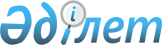 Халықаралық Аралды құтқару қоры Атқарушы комитетінің Қазақстан Республикасындағы филиалы туралы
					
			Күшін жойған
			
			
		
					Қазақстан Республикасы Үкіметінің 2016 жылғы 4 мамырдағы № 269 қаулысы. Күші жойылды - Қазақстан Республикасы Үкіметінің 2024 жылғы 16 ақпандағы № 94 қаулысымен
      Ескерту. Күші жойылды - ҚР Үкіметінің 16.02.2024 № 94 қаулысымен.
      2013 жылғы 2 тамызда Халықаралық Аралды құтқару қоры Президентінің шешімімен бекітілген Халықаралық Аралды құтқару қорының Атқарушы комитеті туралы ереженің 29-тармағына сәйкес Қазақстан Республикасының Үкіметі ҚАУЛЫ ЕТЕДІ:
      1. Халықаралық Аралды құтқару қорының Атқарушы комитетіне:
      1) Халықаралық Аралды құтқару қоры Атқарушы комитетінің Қазақстан Республикасындағы филиалының (бұдан әрі – Атқарушы комитеттің филиалы) директоры лауазымына тағайындау үшін Болат Қабыкенұлы Бекнияздың кандидатурасы; 
      2) Атқарушы комитет филиалының директоры лауазымынан Медет Оспанұлы Оспановты босату туралы ұсыныс берілсін.
      2. Осы қаулы қол қойылған күнінен бастап қолданысқа енгізіледі.
					© 2012. Қазақстан Республикасы Әділет министрлігінің «Қазақстан Республикасының Заңнама және құқықтық ақпарат институты» ШЖҚ РМК
				
Қазақстан Республикасының
Премьер-Министрі
К. Мәсімов